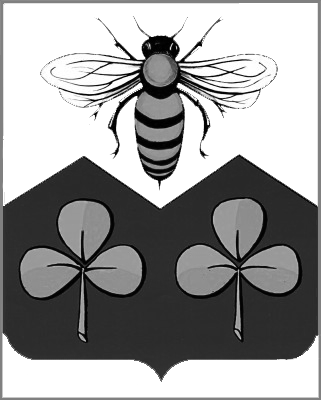 АДМИНИСТРАЦИЯСАНДОВСКОГО МУНИЦИПАЛЬНОГО ОКРУГАТверская областьПОСТАНОВЛЕНИЕ                                            28.03.2022                                             п. Сандово                                                  № 77/1О внесении изменений в постановленииАдминистрации Сандовского муниципальногоокруга Тверской области от 01.12.2021 № 348В связи с уточнением торговой площади нестационарного торгового объекта, Администрация Сандовского муниципального округа Тверской области, ПОСТАНОВЛЯЕТ:1.Внести изменения в постановление Администрации Сандовского муниципального округа Тверской области от 01.12.2021 № 348 «Об утверждении схемы размещения нестационарных торговых объектов на территории Сандовского муниципального округа Тверской области, изложив строку 29 Схемы размещения нестационарных торговых объектов на территории Сандовского муниципального округа Тверской области на период с 01 декабря 2021 года по 30 ноября 2024 года Приложения в следующей редакции:2.Предоставить не позднее 10 дней после утверждения изменений в схему размещения нестационарных торговых объектов на территории Сандовского муниципального округа Тверской области в Министерство промышленности и торговли Тверской области для размещения на официальном сайте Министерства промышленности и торговли Тверской области.3.Настоящее постановление вступает в силу с момента его подписания и подлежит размещению на официальном сайте Сандовского муниципального округа Тверской области в сети «Интернет».Глава Сандовского муниципального округа        		            	 О.Н.Грязнов«29.п.Сандово, ул.Заречная д.22 около здания АНО ПО «Автоманевр»12,0Продажа продовольственныхтоваров, промышленных товаровПавильонс 01.12.2021 года по 30.11.2024 года»